Stage formation professionnelle« du marouflage/doublage à la réalisation d’un Kakéjiku »Stage en préparation. 
Entre chaque opération, les temps de séchage à respecter étant longs, en conséquence, ce stage doit être réparti sur un trimestre.95 heures réparties sur 3 semainesDéontologieLa particularité de la diversité culturelle des œuvres d’Extrême Orient, les reconnaître,Les comprendre, en assurer la pérennité et leur mise en valeur.« Les techniques de montages et la forme des Kakéjiku obéissent à des règles précises, et varient en fonction leur destination…  Le kakéjiku reflète  idéalement cette vive  sensibilité de la culture japonaise au passage du temps et à l’Impermanence de toutes choses…»Prés-requisCes stages s’adresse à̀ toutes personnes aimant et travaillant avec le papier, aussi bien les professionnels des arts plastiques que les artistes en arts graphiques, restaurateur de papiers, calligraphes, peintres, graphistes, designer, graveurs, relieurs, encadreurs, plasticiens, artistes, photographes, etc.Pourrons s’inscrire à ce stage, les personnes ayant déjà suivi les modules précédants et acquis une excellente dextérité des techniques de marouflage/doublage des différents washi. Une validation de niveaux vous sera demandée.Situation professionnelle : présentation de N° Siret ou autres statuts.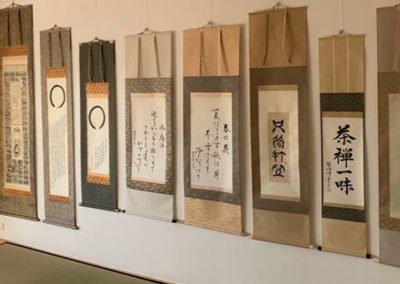 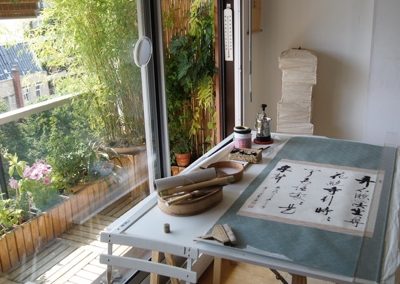 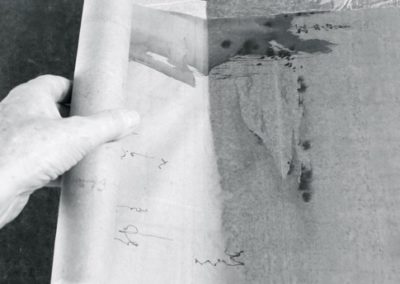 